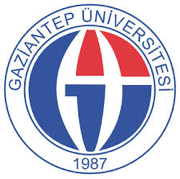 T.C.GAZİANTEP ÜNİVERSİTESİDİŞ HEKİMLİĞİ FAKÜLTESİPROTETİK DİŞ TEDAVİSİ ANABİLİM DALIPROTETİK DİŞ TEDAVİSİ UZMANLIK EĞİTİM KARNESİÖĞRENCİ KÜNYESİ1.1. Kişisel Bilgiler1.2. Eğitim Bilgileri*Resmi kurum ve kuruluşlar tarafından yapılan dil sınavları (KPDS, ÜDS, TOEFL, vb)1.3. Uzmanlık Eğitimi ile İlgili Bilgiler1.4. Rotasyon ProgramıAğız Diş ve Çene Cerrahisi Anabilim Dalı Rotasyon DeğerlendirmesiRotasyon başlangıç / bitiş tarihi:Rotasyon sırasında yapılan başlıca klinik aktiviteler: ………………………………………………..…………………..……………………….………………..………………………..…………….………………………………………………..…………………..……………………….……………………………………..…..…………….………………………………………………..…………………..……………………….………………..………………………..…………….……………………………………………Rotasyon sırasında yapılan bilimsel aktiviteler: ………………………………………………..…………………..……………………….………………..………………………..…………….………………………………………………..…………………..……………………….……………………………………..…..…………Uzmanlık Öğrencisi Hakkındaki Kanaat:                PUANA. MESLEK BİLGİSİ		           :……………………………………….….B. MESLEKİ UYGULAMA			:……………………………………….…..	C. ARAŞTIRMA				: ……………………………………….…..	D. GÖREVE BAĞLILIK, ÇALIŞMA ve YÖNETME YETENEĞİ			: ……………………………………….…..	E. MESLEK AHLAKI			:……………………………………….…..	SONUÇ (ORTALAMA)			:……………………………………….…..	BAŞARILI [  ]               BAŞARISIZ [  ]……..…/…….…./………..2. UYGULAMALI ÇALIŞMALAR BİLDİRİM ve DEĞERLENDİRME FORMU DÖNEM 1 DÖNEM 2DÖNEM 3DÖNEM 4DÖNEM 5DÖNEM 6A.Asistanın uzman tarafından yapılan uygulamayı asiste etmesiG.Gözetim altında uygulamanın asistan tarafından yapılması (görevli uzman eşliğinde).B.Bağımsız olarak, uygulamanın asistan tarafından kendi başına yapılması (görevli uzman sorumluluğunda).ONAY...../...../.............Eğitim SorumlusuKaşe ve İmza ...../...../.............Anabilim Dalı BaşkanıKaşe ve İmza3. TEORİK DERSLER........ Dönem Aldığı Dersler4. KATILDIĞI BİLİMSEL TOPLANTI VE KURSLAR4.1. Yurt içi    * Kongre, sempozyum, kurs, workshop, vs    ** Yerel, yöresel, ulusal, uluslararası4.2. Yurt dışı    * Kongre, sempozyum, kurs, workshop, vs    ** Yerel, yöresel, ulusal, uluslararasıONAY...../...../.............Anabilim Dalı BaşkanıKaşe ve İmza5. BİLİMSEL TOPLANTILARDA SUNULAN BİLDİRİLER5.1. Sözlü    *Deneysel, klinik prospektif, klinik retrospektif, derleme, olgu sunumu, vs5.2. Poster  *Deneysel, klinik prospektif, klinik retrospektif, derleme, olgu sunumu, vsONAY...../...../.............Anabilim Dalı BaşkanıKaşe ve İmza6. YAYINLAR6.1. Ulusal   * Hakemli dergi, tıp fakültesi dergisi, vs** Deneysel, klinik prospektif, klinik retrospektif, derleme, olgu sunumu, vs6.2. Uluslararası* SCI, SCI-Ex., diğer** Deneysel, klinik prospektif, klinik retrospektif, derleme, olgu sunumu, vsONAY...../...../.............Anabilim Dalı BaşkanıKaşe ve İmza7. SEMİNERLER, MAKALE VE OLGU TARTIŞMALARI7.1. Dinleyici Olarak Katıldığı Seminerler7.2. Verdiği Seminerler7.3. Makale Tartışması7.4. Olgu TartışmasıONAY...../...../.............Anabilim Dalı BaşkanıKaşe ve İmza8. UZMANLIK EĞİTİMİ BOYUNCA ALDIĞI BURSLAR, KATILDIĞI PROJELER VE ÖDÜLLER9. UZMANLIK TEZ ÇALIŞMASI TAKİBİEğitim sorumlusu			: ………………………………………………………..……………………….…Tez danışmanı			: ………………………………………………………..…………..………….…Uzmanlık tez konusu veriliş tarihi	: ……………/…………/…………..…(Uzmanlık eğitimi süresinin yarısı tamamlanmadan önce tez konusu belirlenmiş olmalıdır.)Tez konusu				:  ………………………………………………………..………….….…………					  ………………………………………………………..…………..……….……					   ………………………………………………………..…………..……….……Etik Kurul onay tarihi		: ……………/…………/…………..…TEZİN 3 AYLIK DEĞERLENDİRİLME RAPORUUzmanlık tezi bitiş tarihi	: …………   /……………/…….…….Tez Dekanlığa sunulabilir.Eğitim Sorumlusu						       Anabilim Dalı Başkanı                                           Adı soyadı, imza		   			    		 Adı soyadı, imza10. UZMANLIK SINAVINA GİRİŞ ONAYIDiş hekimi ........................................................ uzmanlık eğitim süresini, rotasyon çalışmalarını ve yükümlü olduğu çalışmaları tamamlamış ve tezi kabul edilmiştir. Uzmanlık sınavına girebilir.ONAY………/………/…………Anabilim Dalı BaşkanıKaşe ve İmzaONAY………/………/…………DekanKaşe ve İmzaYayın tarihiRevizyon tarihiRevizyon numarası14.03.201703Adı-Soyadı:Doğum Tarihi:Doğum Yeri:Uyruğu:TC Kimlik Numarası:İlköğretim (Adı/Yılı):                                                                                  Ortaöğretim (Adı/Yılı):Lise (Adı/Yılı): Üniversite öncesi eğitiminde gösterdiği başarılar / ödüller:Diş Hekimliği Fakültesine Girdiği Tarih: Diş Hekimliği Fakültesinden Mezun Olduğu Tarih:Mezuniyet Not Ortalaması: Diş Hekimliği Fakültesi Eğitimi Boyunca Gösterdiği Başarılar / Ödüller:Diş Hekimliği Fakültesi Eğitimi Boyunca Katıldığı Projeler / Aldığı Burslar:Diş Hekimliği Fakültesi Eğitimi Boyunca Katıldığı Yurtiçi ve Yurtdışı Eğitim Programları:Diş Hekimliği Fakültesi Eğitimi Boyunca Katıldığı Yurtdışı Stajları:Bildiği Yabancı Dil(ler):Girdiği yabancı dil sınavları ve sonuçları:Uzmanlık Sınavını Kazandığı DUS Puanı: Uzmanlık Eğitimine Başlama Tarihi: Eğitim Danışmanının Adı Soyadı: Uzmanlık Eğitimini Tamamlama Tarihi: Anabilim Dalı TarihSorumlu Öğretim ÜyesiAğız Diş ve Çene CerrahisiTANIGİRİŞİMGİRİŞİM SAYISIYAPILIŞ ŞEKLİ*TANIGİRİŞİMGİRİŞİM SAYISIYAPILIŞ ŞEKLİ*TANIGİRİŞİMGİRİŞİM SAYISIYAPILIŞ ŞEKLİ*TANIGİRİŞİMGİRİŞİM SAYISIYAPILIŞ ŞEKLİ*TANIGİRİŞİMGİRİŞİM SAYISIYAPILIŞ ŞEKLİ*TANIGİRİŞİMGİRİŞİM SAYISIYAPILIŞ ŞEKLİ*SayıDersin AdıDersin SüresiDersi Veren Öğretim Üyesi.......... dönem aldığı toplam ders saati:.......... dönem aldığı toplam ders saati:.......... dönem aldığı toplam ders saati:.......... dönem aldığı toplam ders saati:Sözlü (  ) veya Yazılı (  ) sınavda aldığı not (100 üzerinden):Sözlü (  ) veya Yazılı (  ) sınavda aldığı not (100 üzerinden):Sözlü (  ) veya Yazılı (  ) sınavda aldığı not (100 üzerinden):Sözlü (  ) veya Yazılı (  ) sınavda aldığı not (100 üzerinden):ONAY...../...../.............Anabilim Dalı BaşkanıKaşe ve İmzaONAY...../...../.............Anabilim Dalı BaşkanıKaşe ve İmzaONAY...../...../.............Anabilim Dalı BaşkanıKaşe ve İmzaONAY...../...../.............Anabilim Dalı BaşkanıKaşe ve İmzaKatılım tarihiToplantının adıToplantının türü*Toplantının boyutu**Katılım tarihiToplantının adıToplantının türü*Toplantının boyutu**Tarih BaşlığıYazarlarSunulduğu KongreÇalışmanın DiliTürü*Tarih BaşlığıYazarlarSunulduğu KongreÇalışmanın Dili Türü*Yılı Başlığı Yazarlar Dergi AdıDergi Türü*Yılı Başlığı Yazarlar Dergi AdıDergi Türü*Tarih Konusu Anabilim Dalı/KlinikSemineri SunanTarihSeminerin AdıDanışman Öğretim Üyesi1. Seminer Sonucu: BAŞARILI    [  ]             BAŞARISIZ   [  ]2. Seminer Sonucu: BAŞARILI    [  ]             BAŞARISIZ   [  ]1. Seminer Sonucu: BAŞARILI    [  ]             BAŞARISIZ   [  ]2. Seminer Sonucu: BAŞARILI    [  ]             BAŞARISIZ   [  ]1. Seminer Sonucu: BAŞARILI    [  ]             BAŞARISIZ   [  ]2. Seminer Sonucu: BAŞARILI    [  ]             BAŞARISIZ   [  ]ONAY……..…/…….…./………..Eğitim SorumlusuKaşe ve İmza...../...../.............Anabilim Dalı BaşkanıKaşe ve İmzaONAY……..…/…….…./………..Eğitim SorumlusuKaşe ve İmza...../...../.............Anabilim Dalı BaşkanıKaşe ve İmzaONAY……..…/…….…./………..Eğitim SorumlusuKaşe ve İmza...../...../.............Anabilim Dalı BaşkanıKaşe ve İmzaTarih Makale KünyesiSunulduğu Anabilim Dalı/KlinikTarih Olgunun KünyesiSunulduğu Anabilim Dalı/Klinik3 AYLIK DÖNEM TARİHLERİ3 AYLIK DÖNEM TARİHLERİDeğerlendirme TarihiSonuç-Düşünce Tez Danışmanı (İmza ve Kaşe)1.  2. 3. 